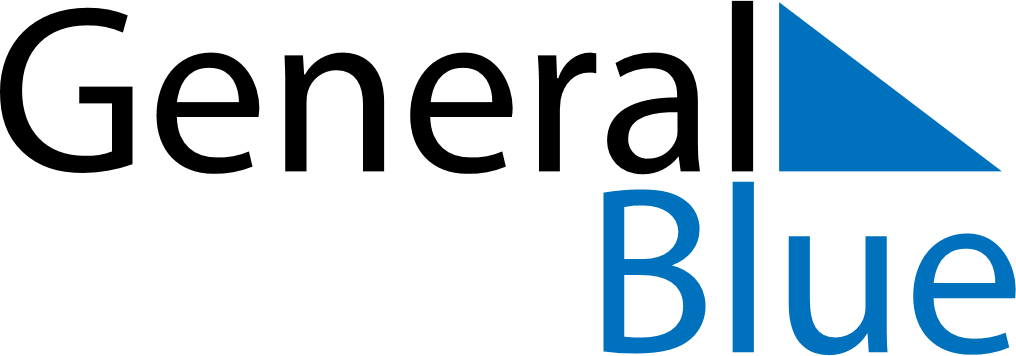 April 2020April 2020April 2020SwedenSwedenMondayTuesdayWednesdayThursdayFridaySaturdaySunday123456789101112Maundy ThursdayGood FridayEaster SaturdayEaster Sunday13141516171819Easter Monday2021222324252627282930Walpurgis Night